ГУ «Айдарлинская средняя школа» отдела образования акимата Карасуского районаВОСПИТАНИЕ  ЭКОЛОГИЧЕСКИ ГРАМОТНОГО И БЕЗОПАСНОГО ПОВЕДЕНИЯ В ПРИРОДЕ И В ОБЩЕСТВЕВыполнила : Свечинская В.В.ПЛАН                  ВВЕДЕНИЕПроблема взаимодействия природы и общества выдвинулась в одну из основных проблем современности. Одна из причин такого положения В процессе изучения экологического направления в школе, у детей закладывается взаимосвязь между отдельными компонентами природы , человеком и окружающей средой , необходимости соблюдения в повседневной жизни правил поведения в природе. Воспринимаются общие глобальные вопросы взаимодействия природы и общества конкретизируются примерами хозяйственной деятельности населения своей местности, бережного отношения к природе ,закрепляются входе выполнения учащимися элементарной практикой работы по изучению и охране окружающей природной среды.Экология – это наука о взаимоотношениях живых организмов между собой о с окружающей средой. А под “экологическим воспитанием” понимают воспитание любви к природе.Экологическое образование должно начинаться с раннего детства, поэтому данное направление становится все более приоритетным направлением в начальной школе. Дети восприимчивы к добру, они очень любознательны, именно в детском возрасте необходимо закладывать нравственные основы, развивать чувство прекрасного, умение видеть красоту природы. Актуальность выбранной темы заключается в том,  что большая часть населения нашей планеты является экологически неграмотной и не всегда осознает последствия вмешательства человека в природу. Формирование экологически грамотного и безопасного поведения – это способ гармонизации отношений между обществом и природой, направленный на сохранение жизни планеты, на сознательную, социально-экономическую деятельность общества,  борьбы с увеличивающимся негативным воздействием человека на окружающую среду путем повышения экологической культуры и грамотности в процессе обучения детей .Цель - изучение особенностей воспитания экологически грамотного и безопасного поведения школьников в природе и обществе.Задачи: Поиск и изучение необходимого материала. Изучить основные понятия, связанные с экологическим воспитанием и безопасным поведением в природе и обществе;Определить в чем заключается экологическое воспитание в школе.Ознакомиться с методами которые помогают в воспитании экологически грамотного и безопасного поведения школьников.Объектом исследования является экологическая культура  школьников.Предметом исследования является образовательный процесс и его влияние на воспитание грамотного и безопасного поведения  школьников в природе и обществе.Практическая значимость исследования  заключатся в том, что, процесс воспитания грамотного и безопасного поведения школьников в природе и обществе можно  осуществить  с помощью  разнообразных форм и методов обучения как в урочной, так и внеурочной деятельности.Методы исследования. Теоретические: анализ, синтез, обобщение. Эмпирические:  обработка данных.ГЛАВА 1. Теоретические основы экологического воспитания младших школьников.1.1 Основные понятия экологического воспитания и безопасного поведения.В Казахстане программа экологического образования принята в 1998 г. И утверждена приказами Министерства образования , здравоохранения и спорта от 4 января 1999 года, за № 1 и Министерства природных ресурсов и охраны окружающей среды от 30 декабря 1998 года за № 207/п. Принятая программа представляет собой основополагающий документ в части экологического образования для выполнения плана мероприятий Правительства Республики Казахстан по реализации Концепции экологической безопасности Республики Казахстан (Постановление Правительства РК от 3.03.1998г.№ 137 п.8) в соответствии со Стратегией «Казахстан -2030». Программа состоит из 9 глав и предусматривает повышение грамотности населения, формирование экологического мировоззрения и экологизации социальной сферы общества, в качестве одного из требований к предметной подготовке учащихся предъявляется усвоение ими основ экологической грамотности. Критерием оценки экологической грамотности является социальная и индивидуальная ответственность за события, происходящие в природе и жизни людей в действии, что является главным показателем экологической культуры .Всеобщность и непрерывность экологического образования и воспитания, правовая и экологическая направленность в области охраны окружающей среды закреплены соответствующими разделами «Концепции экологической безопасности Республики Казахстан» разделами XII, XV в Законе Республики Казахстан «Об охране окружающей среды», Законами Республики Казахстан «Об образовании», «О чрезвычайных ситуациях природного и техногенного характера», «О государственной службе в Республике Казахстан» и рядом постановлений Правительства.Экологическое просвещение обозначено приоритетом в долгосрочной стратегии Республики Казахстан до 2030 года «Экология и природные ресурсы». В Законе Республики Казахстан «Об охране окружающей среды» от 15.07.97 в статьях 73 и 74 предусматривается всеобщность и непрерывность экологического образования и воспитания, а также учет профессиональной экологической подготовки руководителей и специалистов при их назначении на должность, аттестации и переаттестации .В Казахстане в отдельных случаях, скорее являющихся исключением, чем правилом, ведется систематическая работа по экологическому образованию в рамках отдельных школ, гимназий, или лицеев, общий процент которых, в среднем по областям, не превышает 5% от общего числа этих заведений по стране. Программы, по которым работают эти школы (гимназии, лицеи), зачастую являются заимствованными из России. Примером такого рода программы может служить образовательная система «Экология и Диалектика», получившая сравнительно широкое распространение в конце 90-х годов, но из-за дороговизны сопровождающих программу учебников практически сошедшая на «нет» в данное время. Существуют единичные примеры разработки авторских программ и учебников: учебник «Экологиятану», авт. С. Карсаков, методическая программа «Геоэкология», авт. – В. Нагорнова, коллективом авторов разработан «Методический сборник по экологическому образованию и воспитанию в школах, гимназиях и лицеях» и «Пособие по экологическому воспитанию дошкольников». Программа «Дом, в котором мы живем», и рабочая тетрадь-хрестоматия для учащихся 5- 6-х классов разработана методическим отделом ОО ЦКИ «ЭкоОбраз», специально для государственных средних образовательных школ, была презентована на межминистерской коллегии в ноябре 2001 года, внедрена в ряде школ Карагандинской области, при финансовой поддержке областного территориального фонда охраны природы. Во многих высших учебных заведениях Казахстана, в соответствии с номенклатурой специальностей, ведется подготовка кадров по проблемам экологии, функционируют факультеты природоохранного профиля и кафедры по охране и рациональному использованию природных ресурсов, на которых ведется подготовка специалистов всех профилей и специализаций, в том числе - экологическая подготовка педагогических и научных кадров. Так, в Казахском национальном государственном Университете им. Аль-Фараби разработана и внедрена в учебный процесс комплексная программа экологического образования студентов всех факультетов на весь период обучения. В Евразийском Университете им. Л. Гумилева, Казахской государственной архитектурностроительной Академии, Казахском национальном техническом Университете им. К. Сатпаева, Казахском национальном Аграрном Университете и Алматинском институте энергетики и связи, а также во всех вузах областей уже несколько лет осуществляется подготовка молодых специалистов-бакалавров и магистров, специализирующихся в области биоэкологии, химической экологии, охраны природы, инженерной защиты окружающей среды и мониторинга. Вопросами подготовки, переподготовки и повышения квалификации специалистов в области охраны окружающей среды наряду с Институтом повышения квалификации учителей занимаются также общественные университеты и академические учреждения, такие как Институт экологии и устойчивого развития (г. Алматы), Независимый университет экологии им. М. Шокая (г. Кзыл-Орда), Международный университет им. Х.А. Яссави (г. Кентау). Однако основной проблемой остается трудоустройство подготовленных специалистов. В 1996 году при биологическом факультете Карагандинского Государственного Университета была открыта кафедра экологии, с целью подготовки специалистов для государственных учреждений в сфере охраны окружающей среды и образования. Программы кафедры составлялись сотрудниками самого Университета, причем, иногда были прямые заимствования опыта НПО, например, в сфере методики преподавания экологии[1].Согласно И.Д. Звереву и И.Т. Суравегиной, экологическая культура – это многогранное, синтетическое образование, строящееся на основе понимания закономерностей живых систем и уважения жизни. Ее компонентами являются: экообразованность; экологические мышление, сознание, убеждения; система ценностных ориентаций и экоотношений; культура экологически оправданного поведения [7]. Экологическое образование и воспитание школьников является в настоящее время одним из приоритетных направлений работы с учащимися. Чем раньше начинается формирование экологической культуры у детей, чем целесообразнее организовать этот процесс, тем выше эффективность воспитания.Младший школьный возраст является наиболее благоприятным периодом для формирования основ экологической культуры, так как в этот период развития ребенка, характеризующийся преобладанием эмоционально-чувственного способа освоения окружающего мира, интенсивно формируются свойства и качества личности, которые определяют ее сущность в будущем. В этом возрасте в сознании учащихся происходит формирование наглядно образной картины мира и нравственно-экологической позиции личности, которая определяет отношение ребенка к природному и социальному окружению и к самому себе. Ребенок начинает также проявлять интерес к миру человеческих отношений и находить свое место в системе этих отношений, его деятельность приобретает личностную природу и начинает оцениваться с позиций законов, принятых в обществе[2] .Рассмотрим основные понятия, связанные с экологическим воспитанием.Экология – это наука о взаимодействии живых организмов и со средой, в которой они обитают. Под живым организмом можно понимать и микроб, и слона, и человека. Под средой обитания – и почву, в которой живёт тот или иной организм, и лес, взаимодействующий со своими обитателями, и воздух, без которого не могут существовать животные и растения, то есть всё, что окружает организм и с чем он взаимодействует. Понятие «экология» ввёл в 1866 году Эрнест Геккель, выдающийся немецкий естествоиспытатель. Он считал предметом исследования экологии связь живых существ со средой обитания .Культура – совокупность материальных и духовных ценностей, созданных человечеством .Воспитание в широком смысле слова – процесс и результат развития личности, под воздействием целенаправленного обучения и воспитания. Обучение – процесс взаимодействия учителя и учащихся, в ходе которого осуществляется воспитание человека .Содержанием экологического воспитания являются базовые национальные ценности: природа, родная земля, заповедная природная, планета Земля, экологическое сознание. Важный аспект в экологическом воспитании – развитие гуманного отношения к природе, способность воспринимать и чувствовать её красоту, умение бережно относиться ко всем природным явлениям. Экологическое воспитание обеспечивает развитие личности на основе отечественных духовных, нравственных и культурных традиций .Формирование безопасного поведения так же как и экологическое воспитание является элементом педагогического процесса. В процессе формирования безопасного поведения школьники осваивают правила безопасной жизнедеятельности, направленной на профилактику и минимизацию ущерба от вредных и опасных факторов. Школьники в процессе образовательной деятельности взаимодействуют с элементами культуры безопасности, суть которых заключается в том, что они содержат правила, нормы и правила поведения, а также информацию о самих элементах опасности в природе и обществе. Безопасное поведение – процесс формирования готовности к различным видам деятельности (познавательной, физической, коммуникативной и т.д.), к выполнению различных социальных функций (гражданина, производственника, потребителя и т.д.), присвоения школьниками разнообразных видов и фрагментов культуры (мировоззренческой, нравственной, эстетической и т.д. ) [3] .Таким образом, можно сделать вывод, что экологическое воспитание и образование – это целенаправленно организованный, планомерный и систематически осуществляемый процесс овладения экологическими знаниями, умениями и навыками, с целью выработки социально-педагогических установок и активной гражданской позиции бережного отношения к природным и социальным благам. В процессе освоения элементов экологической культуры младшие школьники осваивают правила грамотного и безопасного поведения в природе и обществе[4].1.2 Воспитание экологически грамотного и безопасного поведения  школьников в процессе усвоения учебно-программного материала.Экологическое образование в курсе физической географии.  Начиная  с первого занятия учащиеся знакомятся с географией как наукой о Земле , населении и его хозяйственной деятельности. Задача учителя состоит в целенаправленном направлении внимания учащихся на прекрасное в природе , правильное понимание ими красоты труда человека по освоению природы, осознание неправильного поведения людей в окружающей природной среде как нарушение моральных и правовых норм.В программе изучения географии предусмотрено выполнение практических работ на местности. Выбирая на местности участок для практических работ , учителю необходимо учесть не только природные, но и хозяйственные объекты , расположенные вблизи исследуемой территории или в пределах ее, выявить влияние хозяйственной деятельности человека на природу , установить природоохранные меры, принимаемые в этой местности , и определить конкретную посильную помощь учащихся по охране природы.При определении влияния хозяйственной деятельности человека на исследуемый объект ( формы рельефа, пойма, водоем, и т.д.) необходимо подчеркнуть мысль о ранимости , уязвимости природной среды. Такой подход позволяет, с одной стороны , конкретизировать знания, усвоенными учащимися в процессе изучения теоретического материала , а с другой – вызвать у них желание высказать свои этические позиции , закрепить в сознании привычку правильно, критически оценивать свое поведение в природе , поступки других людей. При изучении темы “ Оболочки земли ” в курсе физической географии , учащиеся знакомятся с естественным видом загрязнения окружающей среды, т.е. без вмешательства человека.Вулканы. Во время извержения вулкана Безымянный туча пепла поднялась на высоту 40 км. И вынесла в воздух огромное количество ядовитых газов. На расстоянии 27-30 км раскаленный пепел обжигал живые деревья и почти целиком сжигал сухостой . Сила первого взрыва вулкана была такова, что взрывной волной снесло домик вулканологов , расположенный  в 12 км от вулкана. Слой раскаленного пепла покрыл территорию площадью около 500 км2. Процесс формирования ответственного отношения к природе является составной частью общей системы воспитания, актуальным её направлением.Процесс формирования экологической культуры строится на взаимосвязи глобального, регионального и краевого подходов к раскрытию современных экологических проблем[5].В основе формирования бережного отношения к природе лежит единство интеллектуального, эмоционального восприятия окружающей среды и практической деятельности по её улучшению.Процесс формирования экологической культуры школьников опирается на принципы систематичности, непрерывности и междисциплинарности в содержании и организации экологического образования.Формирование безопасного поведения также основано на ряде принципов :    Процесс освоения навыков безопасного поведения школьников в окружающей обстановке, должен именно воспитываться, а не механически заучиваться. Педагог не должен ограничиваться словами и показом картинок: важно рассматривать и анализировать различные жизненные ситуации, проигрывать их в реальной обстановке с помощью экскурсий по улицам города, увлекательных подвижных, сюжетно-ролевых, дидактических игр, творческой деятельности .    Необходимо также проведение внеплановых занятий: использование возможностей игры, прогулок, физической и трудовой активности в течение дня (гигиена, закаливание и др.).    Важно развитие специальных качеств безопасного поведения ребенка: его координации, внимания, наблюдательности, реакции и т.д.   Необходимо осуществлять грамотный подбор материала при проведении занятий: не следует говорить о тяжелых последствиях несчастных случаев, перегружать детей негативной информацией (дети должны понимать опасности улицы, но не бояться ее, так как чувство страха парализует способность сосредоточиться, снижает находчивость в момент фактической опасности [6] .1.3 Формирование экологически грамотного и безопасного поведения во внеурочной деятельности.Одной из эффективных форм экологического воспитания является внеурочная деятельность школьников, которая позволяет реализовать требования  государственного образовательного стандарта начального общего образования в полной мере. Особенностями данного компонента образовательного процесса являются предоставление обучающимся возможности широкого спектра занятий, направленных на их развитие, а также самостоятельность образовательного учреждения в процессе наполнения внеурочной деятельности конкретным содержанием.Внеурочная деятельность школьников – это совокупность всех видов деятельности школьников, в которой в соответствии с основной образовательной программой образовательного учреждения решаются задачи воспитания и социализации, развития интересов, формирования универсальных учебных действий .Воспитание и формирование экологических представлений о поведении и безопасности в окружающем мире у школьников в системе дополнительного образования необходимо осуществлять: включением в содержание занятий исследовательских и практических заданий по соответствующим и близким к экологическому содержанию темам, выполнением творческих работ и заданий, а также организацией различного рода массовых мероприятий (выставки , викторины, экскурсии, творческие проекты и т.п.) с участием коллективов разных направлений[7].Одним из условий эффективности формирования экокультуры школьников как в урочной и внеурочной деятельности является чередование разнообразных форм работы, стимулирующих их самостоятельную деятельность. К наиболее распространённым относятся :1) Интерактивные двухчастные экозанятия: эконаблюдения за объектами в условиях морфофункционального подхода и анализ их результатов завершаются обязательной практической деятельностью детей «на закрепление» («Комнатные растения», «Золотая рыбка»).2) Профориентационная работа «Встречи с замечательными людьми» (учеными-экологами, специалистами природоохранных служб и др.).3) Экскурсии-экспедиции, предполагающие обследование детьми близлежащей местности для формирования представлений об окружающих условиях, рельефе, экообстановке, наличии живых объектов и их приспособленности к среде обитания с целью установления элементарных причинно-следственных связей и прогнозирования вариантов развития. В начальной школе они не носят узкотематический характер – всегда комплексные, предполагают установление на местности элементарных связей, приспособленности объектов к условиям обитания, т.е. экологические по своей сути. 4) Турпоходы в каникулярное время .5) Экообучение в малых группах сотрудничества – наиболее благоприятная форма для организации экодискуссий, дебатов, проведения экоспектаклей и эко-КВН, выполнения проектов, работы экологических кружков и т.п., которые способствуют выработке коллективного решения, норм поведения. В последнее время становятся популярными экологические тренинговые занятия («Как это было бы чудесно, если бы я мог быть деревом!», «Напиши письмо мартышке» Н.А. Рыжовой), где учащиеся приобретают специальные знания, развивают умения и навыки исследовательского поиска.6) Общественно-полезные формы экологической работы, предполагающей закрепление в труде норм поведения в природе, формирование понимания разумного ограничения потребностей для сохранения окружающего во всех его взаимосвязях:а) экоакции («Час Земли», «Чистый двор», «Покормите птиц зимой!», «Первоцвет», «Муравейник»);б) трудовой десант, рейд, ведение «Панорамы добрых дел» – устоявшаяся и адекватно воспринимаемая школьниками работа по уборке территории, ее благоустройству, посадке деревьев, подкормке птиц и т.д. («Посади дерево», «Я люблю свой город», «У Природы – санитарный день»);в) издание школьных бюллетеней, журналов, буклетов экологической проблематики и их распространение;7) Создание экологических музеев, выставок и экспозиций («Лес – друг человека», «Родные просторы», «Богатства недр нашей Земли»), цель которых – ознакомление учащихся силами самих же детей с природными явлениями, недоступными для их наблюдения и т.д.Наибольшего эффекта процесс формирования у школьников экологической культуры и безопасности достигается чередованием форм работы, выстраивании их от элементарных «открытий» в диалоге на основе наблюдений – через опытно-практическую работу – исследование – к общественно-полезной практике. Для этого необходима соответствующая экосреда, предполагающая удовлетворение желания каждого ребенка «завести друга» – животное или растение (создание зимнего сада, уголков природы, составление экокарт / троп и их организация на учебно-опытном участке)[8] . Методы и приемы обучения экологии представлены в схеме 1[3].                                                                                                          2.  Реализация экологического воспитания в современной школе. В формирование экологического сознания детей вносят свой вклад предметы гуманитарного и эстетического цикла. История, обществоведение, основы государства и права показывают недопустимость варварского отношения к природе, ее хищнической эксплуатации. Ребята узнают о недостатках природоохранной работы в нашем обществе, о законодательстве, регулирующем отношения к природе государственных и общественных организаций, всех людей. Эстетический цикл - литература, изобразительное искусство, музыка - раскрывают эстетическую сущность природы, ее неповторимую красоту, оказывающую огромное влияние на нравственность, состояние духа человека, его отношение к природе и всему живому. Искусство одушевляет природу, роднит человека с ней, дает возможность осознать себя ее неотъемлемой частью[9].В формировании экологического сознания школьников большую роль играет их общественно полезный труд природоохранного характера: школьные лесничества, насаждение защитных полос, лесопитомников и садов, работы в охотничьих хозяйствах, зверосовхозах и на зверофермах. Сюда относится также работа отрядов санитарной охраны среды, выявляющих степень загрязнения воздуха, воды, зон отдыха; отрядов по борьбе с браконьерами, действующих при лесничествах и пунктах рыбнадзора; групп помощи зверям и птицам в условиях зимы; уголков природы в Домах и Дворцах школьников. С природоохранной деятельностью детей неразрывно связана туристическо-краеведческая работа. Она приучает школьников соблюдать правила поведения в местах отдыха, в лесах и на реках, вести наблюдения за состоянием природы, накапливать впечатления для художественного выражения в собственном литературном, музыкальном, изобразительном творчестве [10].Экологическое воспитание как часть мировоззрения, общего познания мира осуществляется в неразрывной связи с умственным воспитанием, с трудовым, помогающим реализовать экологические убеждения детей  в действительности; с эстетическим, развивающим ощущение красоты природы и стимулирующим природоохранную деятельность учащихся; с нравственным, формирующим чувство ответственности по отношению к природе и людям. Основными показателями экологической воспитанности является понимание школьниками современных экологических проблем, осознание ответственности за сохранение природы, активная природоохранная деятельность, развитое чувство любви к природе, умение видеть красоту, любоваться и наслаждаться ею[11].2.1  Прикладной курс программ экологического образования в современной школе. Программа прикладного курса  «Экологическая этика» 9-11 классов(34 часа, 1 час в неделю)Пояснительная записка.         Жизнь человека неразрывно связана с природой. В настоящее время особую озабоченность экологов, как и представителей других наук, вызывает проблема сохранение планеты Земля в качестве среды обитания человечества. Информация о нынешнем состоянии этой среды и соответствующий прогноз не только противоречивы – порой они имеют угрожающий характер. Разобраться в этих проблемах и обилии информации возможно только при наличии глубоких знаний о законах природы, при четком понимании того, что мир един. По этим и многим другим причинам экология как наука и как учебная дисциплина выходит на первый план. В центре внимания всего человечества стоят проблемы взаимодействия человека с окружающей средой. Мощь воздействия человека на природу превосходит силы планеты. Становится все более понятным, что экологическое мировоззрение должно стать определяющим в обществе. Смысл жизни человека, как части природы, в его гармонии с окружающим миром. Вопросы экологического образования на первый план выдвигают задачи подготовки человека способного принимать самостоятельные решения. Экологическое воспитание как элемент в системе воспитания направлено на всестороннее развитие школьника, становление его как труженика, гражданина, разумного потребителя.         Этика никогда не была оторвана от природы. В эпоху научно – технической революции, когда человек получил достаточную силу, чтобы сделать с природной средой все, что ему заблагорассудится, особо встала проблема ответственности человека за природу и установлении гармонии с ней. Ее решению отвечает новое направление в этике – экологическая этика. Наряду с ответственностью стержнем экологической этики является любовь к природе. Чем раньше начнется экологическое воспитание, как часть нравственного, воспитание ребенка, тем больше шансов сформировать этическое отношение к миру природы. В повседневной жизни школьники редко задумываются о том, какими правами может обладать то или иное животное и далеко не всегда хорошо себе представляют реальные потребности диких и домашних животных. И только через эмоционально – чувственную сферу в период детства можно привить гуманное отношение к природе. Главное положение экоэтики гласит: «Человечество сможет выжить только благодаря новой концепции этики: ЭКОЭТИКЕ»  Работа с детьми в области экологической этики может стать важным звеном в формировании бережного отношения к животным, охране редких и исчезающих видов и биологического разнообразия. Перед школой ставиться задача формирования экологической культуры учащихся.Цель данного прикладного курса:  сформировать у учащихся понятие экологической этики познакомить учащихся со знаниями в области экологической этики, привить им навыки и желание сохранять природу, а также развивать у школьников этическое отношение к природе. Продолжить формирование мыслительных операций, развивать творческое мышление учащихся.Задачи:Воспитательные: формирование потребности бережного отношения к окружающей среде и улучшения состояния этой среды, ответственного отношения школьников к охране животных, любви к растениям и животным.Обучающие: заключаются в формировании  экологической  грамотности  учащихся, знаний законов природы и правил поведения в окружающей среде, формирование умений и навыков обращения с домашними животнымиРазвивающие : направлены на развитие эмоциональной сферы эстетического восприятия и оценки состояния окружающей среды, а также формирование стремления к распространению экологических знаний и личному участию в практических делах по защите окружающей среды.Структура программы.   Предлагаемая программа представляет цикл лекций и практических работ по экологической этики для учащихся 9-11 классов. Объем занятий 34 часа в год, предположительно один раз в неделю.В практической части программы предусмотрены экскурсии на конезавод, краеведческий музей, организация подкормки птиц зимой в парках и скверах города, подготовка  школьной стенгазеты о правах природы и общественных экологических движениях, подготовка и защита рефератов по темам например: «В чем  проявляется жестокость к животным», «Почему любительская охота аморальна», «Этические проблемы отношения к животным в отечественной литературе» и другимПланируемые результаты:Изучив данный курс, учащиеся должны знать определение понятия об экологической этике, иметь представление о ценностях природы, о правах природы, об экологических движениях в мире и в нашей республике.Учащиеся должны уметь применять полученные знания на практике, брать на себя ответственность в практике защиты других живых существ или территорий дикой природы.Основные формы работы:Личностно – ориентированные, групповые, индивидуальные, экскурсииИспользуемые методы:Эвристическая беседа, диалог, исследовательскийТема1. Введение. ( 7 часов)   Понятие экологической этики, как учения о моральных отношениях человека с природой, основанных на восприятии природы как морального партнера, равноправии и равноценности всего живого, а также ограничении прав и потребности человека. История возникновения экологической этики. Методы экологической этики. Направления природоохранительных действий. .Задачи экологической этики.Ценности природы. Внешние ценности (инструментальные) полезные для кого – то, кроме самой природы. Внутренние ценности полезные для самой природы и бесполезные для человека. Материальные ( экономические) ценности ( хозяйственная, рекреационная). Нематериальные ценности (историко-культурная, эстетическая, ценность наследия, этическая ценность и другие).Права природы. Конкретизированные нормы справедливых отношений человека к природе. Право на жизнь, естественную свободу и благополучие в естественной среде обитания. Право на необходимую для жизни долю земных благ. Право на защиту законами. Права природных экосистем. Право на существование. Право на свободу от человеческого контроля и управления. Право на защиту законом.Этические принципы и правила обращения с природой. Принципы: не навреди, не вмешивайся, будь порядочным, соблюдай права природы, компенсируй ущерб. Правила: самообороны, справедливого распределения, минимального вреда, справедливого размещения.Законодательные основы защиты животных.  Важнейшие акты и документы Республики Казахстан  по вопросам охраны природы и рационального использования природных ресурсов.Тема 2 Экологическая этика и культура ( 5 часов)Этические взгляды Д. Адамсон и Д. Паттерсона. Этические взгляды Д. Даррелла. Этические проблемы отношения к животным в отечественной литературе. Экологическая этика в народных традициях.  Экологическая этика в традициях казахского народа. Этические проблемы использования животных в науке и развлечениях. Опыты над животными. Любительская охота. Культ животных в культурах народов мира. Культ деревьев в культурах народов мира. Происхождение культа животных и растений. Факторы возникновения культа. Культ животных и растений у древних народов.Тема 3. Экоэтические отношения к животным и растениям. (9 часов).   Экоэтические отношения к животным, растениям и дикой природе. Разрушение естественной среды обитания. Роковые последствия  «переустройства земельных участков». Завоз чужеземных видов животных и нарушение данной экосистемы. Национальные парки и заповедники. Современные зоопарки как всемирный биологический эксперимент. Причины возникновения зоопарков. Необходимость и значение зоопарков. Содержание животных в зоопарках. Пути поступления животных в зоопарк. Особое место в мире зверей и птиц домашних животных. Домашние животные как результат грандиозного эксперимента человека. Воздействие человека на домашних животных и условия среды их обитания. От полезных животных к животным любимцам.  Изменение экологической организации у домашних животных. Экологически правильные методы создания среды жизни домашним животным.Тема 4. Общественные движения и экологическая этика. (5 часов)Экологическое движение (Зеленые). Направления движения Зеленых. Неполитическая защита природы, прагматическая защита окружающей среды, политическая и социальная экология. Задачи движения. Принципы экологического движения. Детские экологические движения. Экологические движения в школе. Задачи и принципы движения. Экологические движения в Казахстане. Национальное экологическое общество Республики Казахстан. Экологическое движение «Табигат» и другие. Программа «Жасыл ел»  ее задачи, пути их реализации.Практические занятия:Организация подкормки птиц зимой.( 2 часа) Подготовка школьной стенгазеты ( 2 часа)  Права и ценности  природы. Международные  экологические движения  и экологические движения Республики Казахстан.( 2 часа)Подготовка и защита рефератов.( 2 часа) Примерные темы: «В чем проявляется жестокость к животным», «Почему любительская охота аморальна», Этические проблемы отношения к животным в отечественной литературе» и другие[12].Анализ.Газета «Экологический курьер» статья: В Алматы наградили победителей конкурса «Лучшее озеленение 2016 года».Награждение конкурсантов прошло в 6 номинациях. Победителем в номинации «Лучшее дизайнерское решение по благоустройству территории объектов образования» был назван ясли-сад №60. Среди объектов здравоохранения первое место заняла городская клиническая больница№4.
«Лучшее дизайнерское решение по благоустройству территории среди физических и юридических лиц» поступило от жителя дома №202 по ул. Гете - Голубинского Анатолия Николаевича, а «Лучшим двором» назвали ПКСК «Розовая», на ул. Ратушного,100.
Победителям конкурса вручили дипломы и ценные подарки. За первые места - ручные газонокосилки, за вторые-мотокосы, и фотоаппараты Sony – за третьи.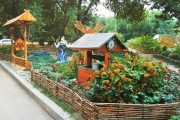  «В последнее время отмечается   рост интереса населения к благоустройству дворов, частных и общественных территорий. Очень важно оценивать труд людей, замечать его. Только совместными усилиями государства и населения мы сможем сделать наш город краше и зеленее. Данный конкурс - это отличная возможность отметить достижения жителей и привлечь внимание к той красоте, которую они творят», - говорит член конкурсной комиссии Зейнеп Аришева[13].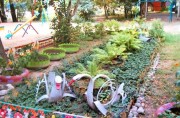 Автор: Дана ТолепбековаРассматривая данную статью можно сказать, то что мероприятия по озеленению участков проводятся как среди простых жителей так и среди учебных заведений начиная с участием самых маленьких . Государство не оставляет без внимания такие мероприятия и проводит различные конкурсы тем самым привлекая все больше интерес как среди школьников так и среди других граждан. На примере таких событий у школьников происходит правильное воспитание и отношение  к природе формируя экологически безопасную личность.2.2.Рекомендации по теме курса.Экосертификационная  программа «Зеленый флаг».Для преподавателей очень важно понимать факторы, создающие успех и дающие позитивные перспективы в будущем. Именно поэтому так важны поиски факторов успеха в работе в сфере образования в интересах устойчивого развития и сбор лучших примеров, которые могут помочь в повышении эффективности образования для устойчивого развития [14].Важной предпосылкой для успешного образования является регулярный обмен опытом. Например, сетевое взаимодействие между школами, другими общественными организациями (например, Всемирный Фонд Охраны природы, WWF, организации по сохранению мира), университетами и педагогическими организациями может быть очень полезно. Существует ряд Интернет базированных международных сетей по образованию для устойчивого развития, которые связывают учителей, учеников, родителей, различные организации и исследователей вокруг вопросов по устойчивому развитию [15]. Программа ”Зеленый флаг” является крупнейшей экологической сетью для педагогической деятельности и является ветвью международного движения «Экошколы», которая существует в 40 странах мира при лидирующей роли FEE (Foundation for Environmental Education) Международной Федерации экологического образования и стартовала в Европе в начале 1990-годов. Программа «Зеленый флаг» - это конкретный инструмент для образовательных учреждений, школ и детских садов структурировать свою экологическую и природоохранную работу. Зеленый флаг это престижный экологический символ, который вручается тем образовательным учреждениям, которые успешно работают в экологическом направлении, вносят вклад в улучшение окружающей среды и пропаганду устойчивого развития. Методология программы основывается на семи последовательных шагах, разработанных на основе стандартов ISO 14001/EMAS. (International Standartisation Organisation - ISO 14001 och Environmental Management Audit Scheme - EMAS. Международные стандарты управления окружающей средой и система экоменеджмента Европейского Союза). Движение ”Зеленый флаг” стартовало в Швеции в 1996 году под руководством фонда «Сохраним Швецию чистой».В настоящее время в Швеции активно работают по программе «Зеленый флаг» более 1900 школ и детских садов, т.е. задействовано более 175000 детей, что примерно составляет 15% всех детей Шведского королевства . В движении «Зеленый флаг» деятельность проводится по шести основным направлениям: • Климат и энергия • Стиль жизни и здоровье • Потребление • Водные ресурсы • Круговороты и циркуляция • Ближайшее окружение (школьный сад, двор и т.д.) [16].Экологическое образование вне границ учебного заведения и государства.Стремительное развитие информационных технологий оказывает значительное влияние на современное образование, и в первую очередь, на изменение его форм и методов.    За последние два года набирает популярность во всем мире онлайн сеть – «Проект Земля» (www.ProjectEarth.net), цель которого стимулировать глобальный диалог, обсуждение и сотрудничество по экологическим проектам между школьниками и создавать новые возможности для международного взаимодействия учеников с помощью Интернет. Любая школа или группа школьников может представить свой проект на конкурс «День Земли» (22 апреля) или «День охраны окружающей среды» (5 июня), для этого на сайте следует разместить описание проекта, фотографии, презентации или видеофильм, документы и комментарии на своем родном языке, так как сайт поддерживается встроенным модулем переводчика Google. За два года на сайте «Проект Земля» уже размещено около 50 000 проектов из 113 стран, проектов российских школьников пока мало – всего 130. Данная онлайн сеть позволяет не только познакомиться с информацией о международных экологических проектах и осуществить поиск конкретного проекта, но и обсудить любой проект с его авторами. От России на сайте представлены проекты учащихся из Татарстана, Астраханской области, Братска, Новокузнецка и др. Тематика самая различная, например: «Формирование лесопарковой зоны в рекреационных лесах Братска». «Создание дендрологического парка в городской зелёной зоны». «Экологическая тропа «Окрестности поселка Озёрный», «Путеводитель по Байкалу». «В чем опасность засоленных почв» и др[17].Таким образом, в настоящее время с развитием информационных образовательных порталов в сети Интернет для обучения не существует никаких границ – ни государственных, ни образовательных учреждений, что также отражается и на экологическом образовании, для которого в нашей стране широкое знакомство с международным опытом является весьма полезным и поучительным.Наибольшим потенциалом воздействия обладает существующая система образования, включающая дошкольное, школьное и профессиональное образование. Совершенствование данной системы в рамках Концепции может вестись по многим направлениям, отметим наиболее важные из них[18].Первое направление связано с необходимостью обеспечения реальной непрерывности процесса экологического образования и воспитания в системе образования для всех его участников. Если в дошкольных учреждениях дети полностью охвачены экологическим образованием достаточно высокого уровня, то на следующем этапе (школьном) экологическое образование реализуется в основном только в рамках факультативных и элективных курсов и дополнительного образования. характер, что в итоге не позволяет в рамках существующей системы образования сформировать экологически ориентированную личность.Второе направление совершенствования системы образования связано с экологизацией всего учебного процесса как за счет экологизации содержания основных дисциплин образовательной программы, так и за счет создания в учебных заведениях эколого-развивающей среды. Реализация этого направления позволяет в том числе частично решить проблему создания региональной системы непрерывного экологического образования в рамках соответствующих федеральных государственных образовательных стандартов.Третье направление связано с необходимостью повышения уровня экологического образования. Особую роль здесь играют повышение квалификации и переподготовка кадров, работающих непосредственно в системе экологического образования[19].В современном мире роль досуга, занимающего свободное от профессиональной деятельности и домашних обязанностей время, постоянно возрастает. Его правильная организация, помимо донесения нужной экологической информации, может оказывать значительное влияние и на поведение отдыхающих, особенно детей и подростков.Для формирования массового общественного сознания биофильной направленности необходимо широко использовать средства массовой коммуникации (средства массовой информации и средства массового воздействия). При этом следует учитывать особенность средств массового воздействия (кино, театр, художественная литература и др.), которые в отличие от средств массовой информации (периодическая печать, радио, телевидение и др.) оказывают на человека более глубокое психоэмоциональное воздействие, увеличивая возможности воспитательной функции.Помимо трансляции через средства массовой коммуникации экоцентрических смыслов для широкой аудитории необходимо вести работу по экологическому образованию, воспитанию и просвещению целевых групп, относящихся к различным сферам жизни общества – политической, экономической, социальной, духовной. Фактически речь идет об экологизации соответствующих сфер жизнедеятельности, что предполагает повышение в них значимости экологических вопросов.Процесс экологизации социальной сферы жизни общества должен быть направлен на изменение культуры отдельных социальных общностей в целом – семьи, социальных групп и коллективов различных уровней, жителей отдельных населенных пунктов, населения . Помимо целевого экологического образования и просвещения важное воспитательное значение имеет совместная практическая работа различных социальных групп по улучшению экологического состояния той или иной территории. Еще одно направление деятельности – формирование экологически ориентированного общественного мнения. В перспективе возможен переход на уровень социального проектирования с постановкой целей экологической направленности [20].Безусловно, одними изменениями культуры всех экологических проблем не решить, но эти изменения являются определенным базисным условием, реализация которого может позволить в перспективе выйти на новый уровень взаимоотношений человека и природы.ЗАКЛЮЧЕНИЕЭкологическое образование  школьников решает задачи по воспитанию бережного и ответственного отношения к природе, формированию любви к природе, установлению гармоничных отношений учащихся с живой и неживой природой и воспитания экологической культуры. Для развития экологических знаний и воспитания экологической культуры школьников важное значение имеет интегрированный культурологический и междисциплинарный подходы к экологическому образованию. В воспитании экологически грамотного и безопасного поведения школьников в природе и в обществе, можно выделить:1) Экологически грамотное и безопасное поведение в природе и обществе представляет собой понятие экологической культуры личности -многогранного образования, основанного на понимании закономерностейживых систем и уважения жизни. Экологическое образование и воспитаниеявляется одним из приоритетных направлений работы с учащимися школьного возраста.2) Внеурочная деятельность школьников является важным компонентом,усиливающим эффективность данного процесса. Как в урочной, так ивнеурочной деятельности одним из условий успешного формирования экологической культуры является чередование разнообразных форм и методов работы, стимулирующих самостоятельную деятельность школьников.Работа с учениками предполагает сотрудничество, сотворчество педагога и обучающегося. Занятия строятся с учетом наглядно-действенного и наглядно-образного восприятия окружающего мира и направлены на формирование экологических знаний (знания о мире животных; знания о растительном мире; знания о неживой природе; знания о временах года) и экологически правильного отношения к природным явлениям и объектам.С учетом активного использования в современном мире интернета, можно привлечь учеников участвовать в различных мероприятиях связанных с охраной природы и улучшения экологии родного края. Школьники могут делиться своими работами в интернете с учениками других школ и даже школ за рубежом. Привлекая тем самым внимания к бережному отношению к тому  что нас окружает.СИСОК ИСПОЛЬЗУЕМОЙ ЛИТЕРАТУРЫhttp://www.old.carecnet.org/assets/files/6_sbornik.pdf. А.В.Миронов ,Преподавание экологии в школе.- М.: Владос,2006г.Н.А. Степанчук , Модели экологического образования ( программы , рекомендации , уроки), г.Волгоград изд. «Учитель»2008г.И.А. Жигарев,О.Н. Пономарев, Н.М.Чернов, Основы экологии.-М.:Дрофа,2002г.Т.В. Кучер, Экологическое образование учащихся в обучении географии ( пособие для учителя). Москва изд. «Просвещение» 1990г.Т.Я. Ашихмина, Школьный экологический мониторинг –М.:Рандеву АМ. 2000г.Захлебный А.Н., Суравегина И.Т. Экологическое образование школьников во внеклассной работе. - М.: Просвещение, 1984.Дзятковская Е. Н. Ключевые противоречия экологического сознания как критерий отбора содержания экологического образования. //Экологическое образование - № 2, 2010Букин А. П. В дружбе с людьми и природой/ А. П. Букин - М.: Просвещение, 2004.В.П.Казначеев , Учение о биосфере.-М.: Знание , 1985г.В.В. Плотников, На перекрестках экологии.- М.: Мысль ,1985.http://tak-to-ent.net/load/82-1-0-781http://ecocourier.kz/about/p/1В.И. Артамонов, Растения и чистота природной среды.- М.:Мысль 1982.Ю.А. Школенко , Эта хрупкая планета.-М.: Мысль,1988.Моисеев Н. Н. Экология в современном мире //Энергия: экономика, техника, экология -№ 6, 1996И.Белавина, Н.Найдёнская «Планета – наш дом» – методика проведения занятий по основам экологии для школьников. Москва.2009 год.Душина И.В. "Методика преподавания географии", М., 2007 г.http://moluch.ru/archive/60/8659/  http://pedsovet.su/publ/177-1-0-1126Введение………………………………………………………………………31 Теоретические основы экологического воспитания……………………..51.1 Основные понятия экологического воспитания и безопасного поведения……………………………………………………………………...51.2 Воспитание экологически грамотного и безопасного поведения школьников в процессе усвоения учебно-программного материала……..91.3 Формирование экологически грамотного и безопасного поведения во внеурочной деятельности…………………………………………………….112 Реализация экологического воспитания в современной школе…………142.1  Прикладной курс программ экологического образования в современной школе…………………………………………………………..152.2 Рекомендации по теме курса…………………………………………….20Заключение …………………………………………………………………...24Список используемой литературы………………………………………......25Учебно-методические материалы по экологии в Интернете Тема Источник информации Демографические показатели по странам мира Журнал «Демоскоп Weekly» http://demoscope.ru/weekly/pril.php Сохранение биоразнообразия http://wwf.ru/recources , http://biodat.ru Глобальные и локальные экологические проблемы Аналитический ежегодник «Россия в окружающем мире» с 1998 по н/вр. www.rus-stat.ru Экологическая политика Система добровольной сертификации «Зеленые стандарты». http://www.mnr.gov.ru/greenstandarts/detail.php?ID=11185&print=Y Загрязнение окружающей среды Государственный доклад «О состоянии и об охране окружающей среды РФ» http://www.mnr.gov.ru/regulatory/list.php?part=1101 Потепление климата Ежегодный «Доклад об особенностях климата на территории Российской Федерации» www.meteorf.ru Специальный сайт Росгидромета по проблеме глобального изменения климата для широкого круга читателей www.global-climate-change.ru  Специальный сайт Росгидромета по проблеме глобального изменения климата для широкого круга читателей www.global-climate-change.ru  